                         INTERNATIONAL ASSOCIATION OF BLACK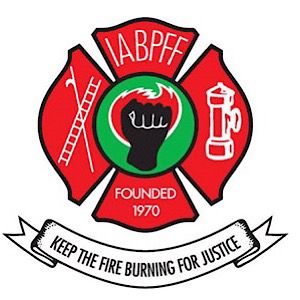 PROFESSIONAL FIRE FIGHTERS, INC.	NWR****2024 Individual $ 50.00 DUES****I hereby make application for membership in the INTERNATIONAL ASSOCIATION OF BLACK PROFESSIONAL FIREFIGHTERS in accordance with its constitution and by-laws and agree to be bound therewith. (Please type or print legibly)IABPFF MEMBERS NAME___________________________________________________________________MEMBERS MAILING ADDRESS;_____________________________________________________________CITY/STATE/ZIP____________________________________________________________________________CELL PHONE: _______________________________ DATE OF BIRTH_________________SEX M [   ]     F [    ]EMAIL ADDRESS___________________________________________________NAME OF FIRE DEPARTMENT:_______________________________________________________________RANK (no abbreviations):_______________________________________DATE HIRED ___________________SIGNATURES_______________________________________________________________DATE___________                         (Signature)   Make payment to IABPFF and mail to:IABPFF TREASURERGwendolyn SistarePO BOX 91104,Washington, DC 20090FOR IABPFF TREASURER USE ONLYCOMMENTS______________________________________________________________________________________DATE ACCEPTED__________________________________________________________________________________WEBSITE: IABPF.ORG.MEMBER JOINT COUNCIL OF NATIONAL FIRE SERVICE ORGANIZATION AND NATIONAL QUALIFICATION BOARDNATIONAL ASSOCIATION FOR THE ADVACEMENT OF COLORED PEOPLE